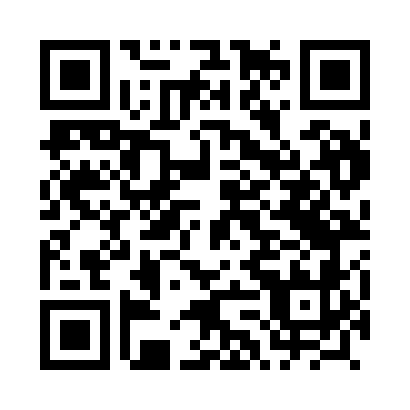 Prayer times for Domiarki, PolandSat 1 Jun 2024 - Sun 30 Jun 2024High Latitude Method: Angle Based RulePrayer Calculation Method: Muslim World LeagueAsar Calculation Method: HanafiPrayer times provided by https://www.salahtimes.comDateDayFajrSunriseDhuhrAsrMaghribIsha1Sat2:134:3412:386:088:4210:562Sun2:124:3412:386:088:4310:563Mon2:124:3312:386:098:4410:574Tue2:124:3212:386:108:4510:575Wed2:124:3212:386:108:4510:586Thu2:124:3112:396:118:4610:587Fri2:124:3112:396:118:4710:588Sat2:124:3112:396:128:4810:599Sun2:124:3012:396:128:4910:5910Mon2:124:3012:396:138:4911:0011Tue2:124:3012:406:138:5011:0012Wed2:124:2912:406:148:5111:0113Thu2:124:2912:406:148:5111:0114Fri2:124:2912:406:148:5211:0115Sat2:124:2912:406:158:5211:0216Sun2:124:2912:416:158:5311:0217Mon2:124:2912:416:158:5311:0218Tue2:124:2912:416:168:5311:0219Wed2:124:2912:416:168:5411:0320Thu2:134:2912:426:168:5411:0321Fri2:134:3012:426:168:5411:0322Sat2:134:3012:426:178:5411:0323Sun2:134:3012:426:178:5411:0324Mon2:144:3012:426:178:5411:0425Tue2:144:3112:436:178:5411:0426Wed2:144:3112:436:178:5411:0427Thu2:144:3212:436:178:5411:0428Fri2:154:3212:436:178:5411:0429Sat2:154:3312:436:178:5411:0430Sun2:164:3312:446:178:5411:04